รายงานผลการดำเนินงาน ตัวชี้วัด SI 2  พื้นที่ในวิทยาเขตที่มีลักษณะเป็นป่าTotal area on campus covered in forest vegetationภาพประกอบ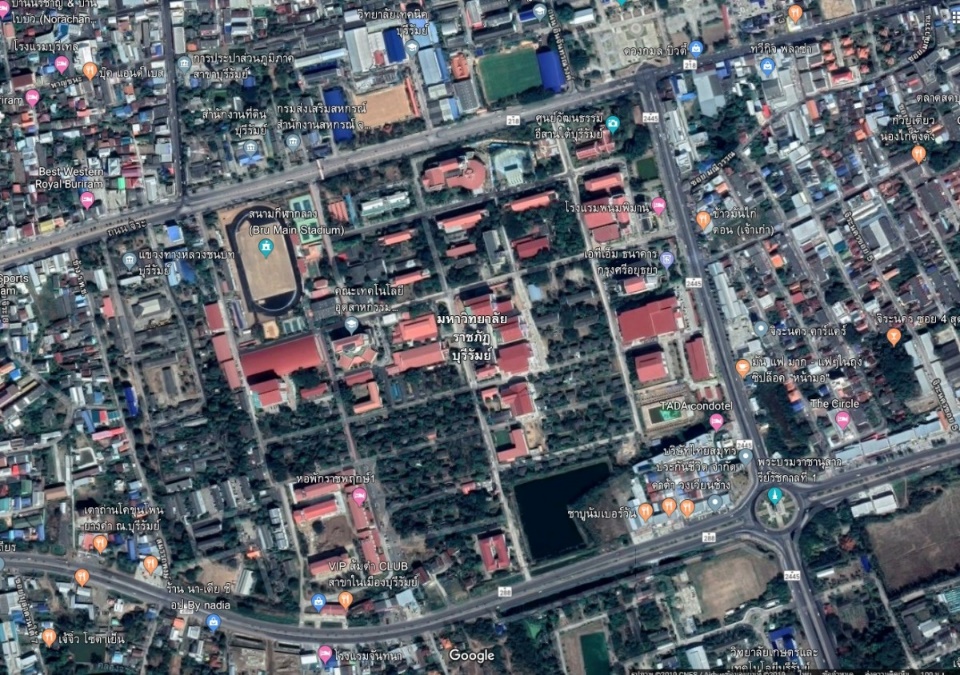 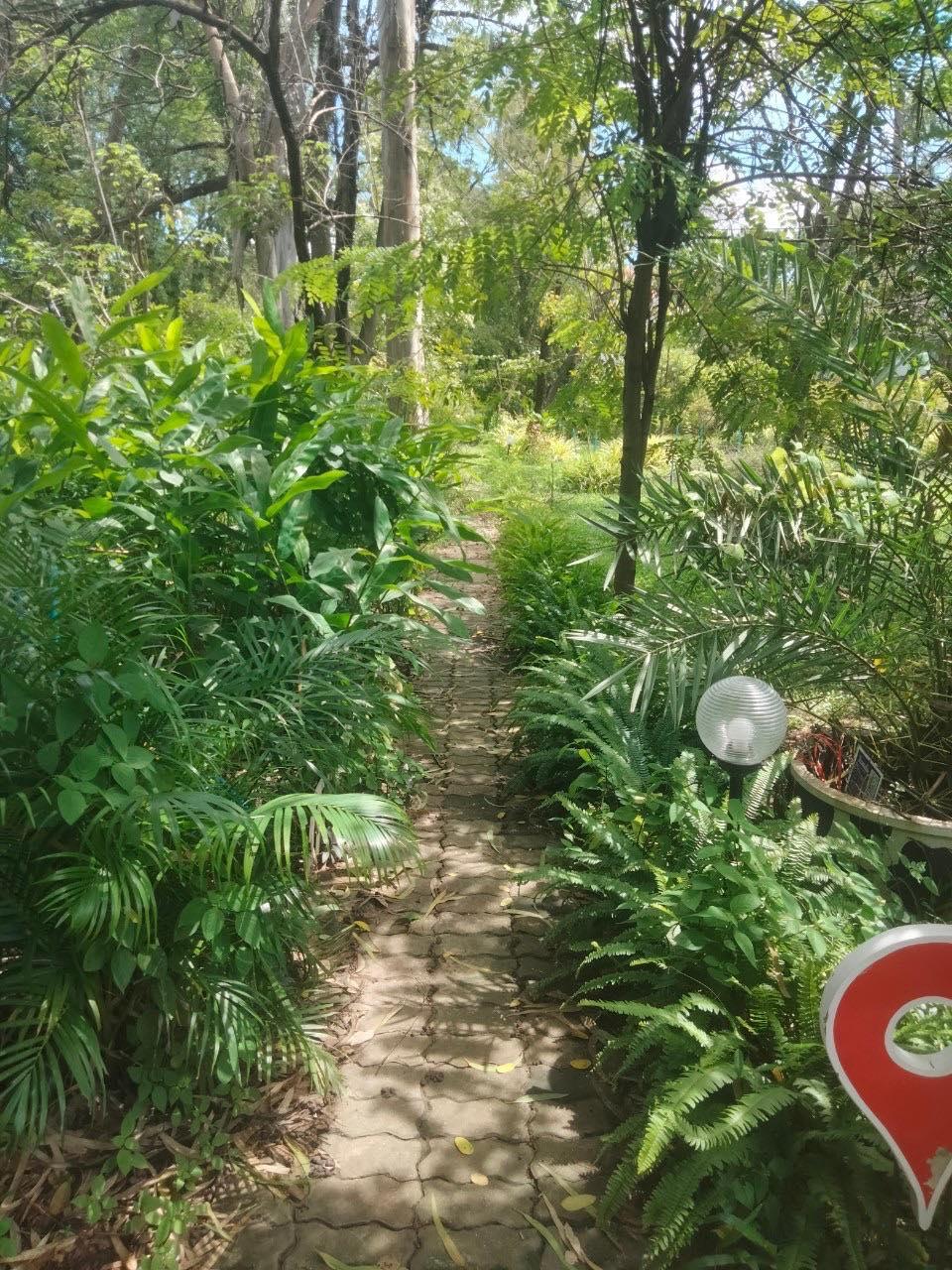 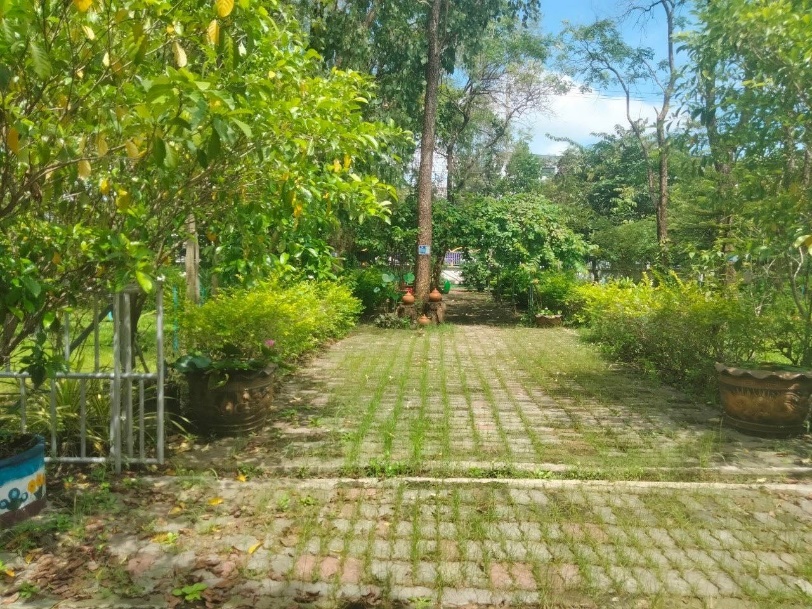 ที่รายละเอียดผลการดำเนินงานLink/หลักฐาน1.จำนวนพื้นที่ป่าไม้  353,758.236 ตารางเมตร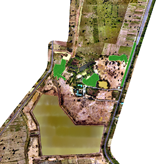 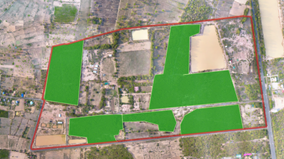 